ÇUKUROVA ÜNİVERSİTESİ (CUKUROVA UNIVERSITY)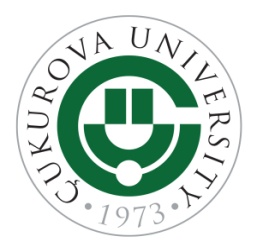 2020 / 2021 AKADEMİK YILI (2020 /2021 ACADEMIC YEAR)ADAY ÖĞRENCİBAŞVURU FORMU                    (CANDIDATE STUDENT APPLICATION FORM)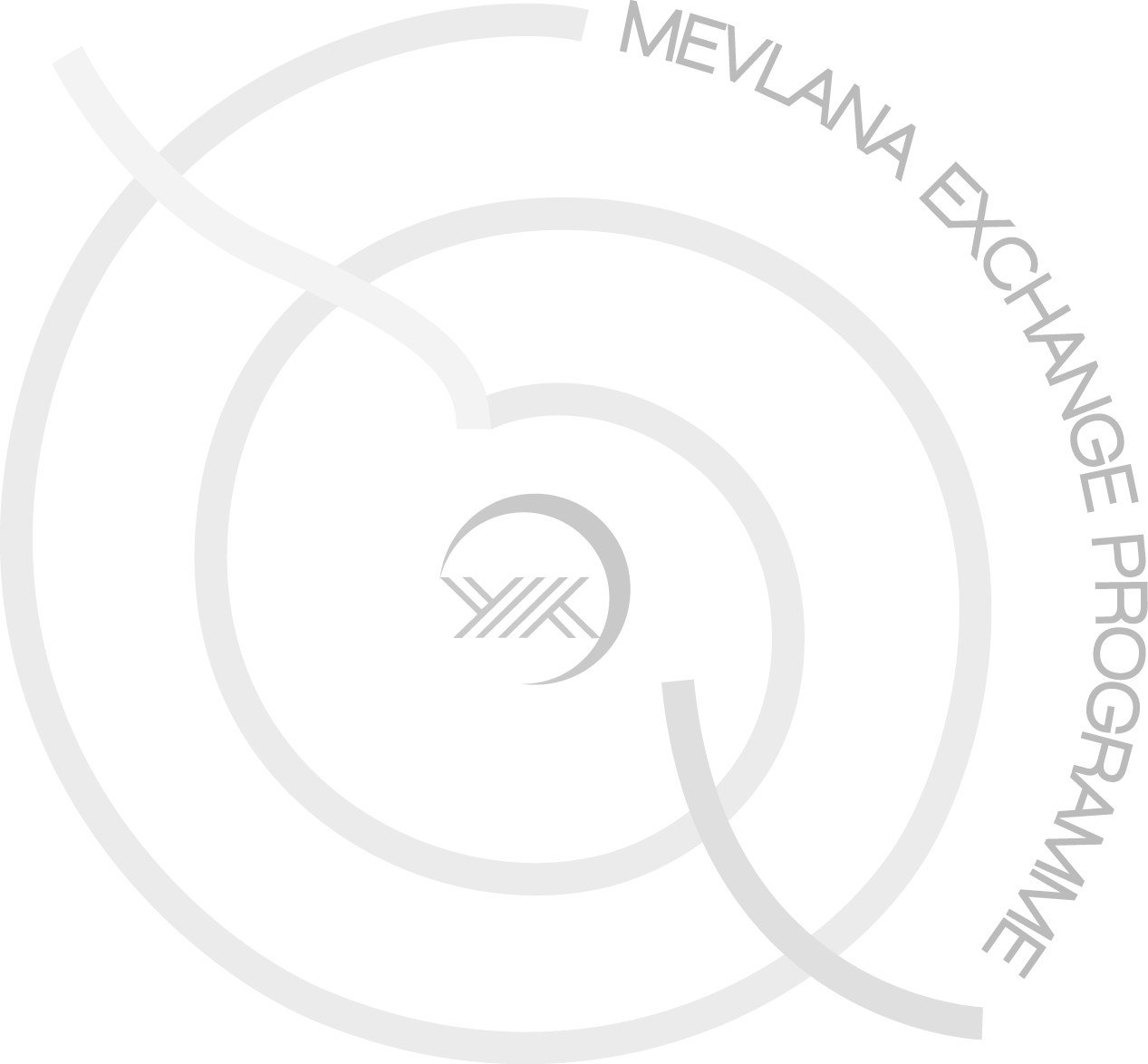 Adı – SoyadıName-SurnameTC Kimlik No / Pasaport NoNational ID / Passport NoÖğrenci NoStudent IDÖğrenim DurumuDegree   Lisans             Yüksek Lisans          Doktora       Bachelor              Master's Degree             PhDFakülteFaculty/College/InstitutionBölüm / ProgramDepartment/ProgrammeSınıfYear of studyNot OrtalamasıGrade Point Average (GPA)Başvurulan DönemExchange PeriodGüz Dönemi        Bahar Dönemi    Güz ve Bahar Dönemi   Fall Semester            Spring Semester      Fall and Spring SemesterMevlana Sınavına Gireceği Yabancı DilMevlana Sınavına Gireceği Yabancı Dilİngilizce        Almanca      Fransızca       Arapça     English            German            French                ArabicGidilecek Yükseköğretim Kurumun Adı / ÜlkesiHost Institution’s Name /Country1.2.E-posta / Telefon  (Cep / Ev )E-mail / Telephone Acil durumda iletişim kurulacak kişi ad-soyad / Tel.NoEmergency Contact Info Bölüm Koordinatörü İmzasıDepartment Coordinator’s SignatureÖğrencinin imzası / TarihStudent’s Signature / Date